Это должен знать каждый!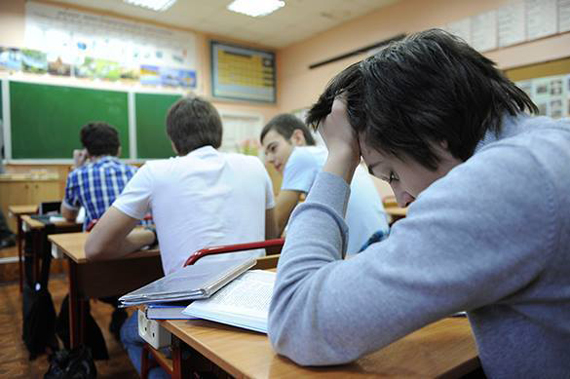 Фото с сайта pravda.ruСтатистика возраста наркозависимых
Средний возраст страдающих наркозависимостью находится в диапазоне 16-18 лет. По статистике, от общего количества страдающих наркоманией 60% – это молодые люди от 16 до 30 лет. Пятая часть – это школьники, принимающие наркотики с 9-13 лет. Нередки случаи приобщения к наркотикам 6-7-летних детей. Наркоманов в возрасте 30 лет и старше – менее 20%. Цифра не велика, поскольку большая часть зависимых просто не доживает до этого возраста.Попробуем разобраться, почему же начинают употреблять наркотики? Если задать этот вопрос разным людям, ответы будут самые разнообразные. Из любопытства, сдуру, за компанию, от скуки, чтобы избавиться от стресса, страха, отчаяния, чтобы испытать удовольствие. Казалось бы, одни мотивы совершенно не похожи на другие. На самом деле сценарий развития наркотической зависимости разворачивается удивительно однообразно и, как механизм, затягивает в свои железные объятия все больше и больше новичков. Он базируется на нескольких мифах, которые помогают успешному "дебюту" и потом вновь и вновь возвращают начинающего в заколдованный круг, пока он не попадет в наркологический диспансер.Первый миф заключается в том, что с помощью наркотиков человек может испытать необыкновенное, неземное удовольствие, отрешиться от тревог, скуки и неприятностей. Да, после первого приема наркотиков у многих возникают приятные ощущения. Но они далеко не всегда расцвечены экзотическими красками. Вот как описывает свои впечатления один из добровольцев, на котором изучали влияние опиума на организм человека: "Мое тело как бы наполнилось легким газом, стало невесомым. Между мною и бывшими в кабинете людьми возникла легкая стеклянная стена, я понимал все вопросы, обращенные ко мне, отвечал на них, но в то же время оставался сторонним наблюдателем. Люди, ходившие по кабинету, казались очень милыми, немножко смешными. Всякое усилие представлялось трудным и ненужным. Ощущение, что ты выключился из мира, живешь вне времени и пространства, что у тебя нет забот и обязанностей, было необычайно приятным, хотелось, чтобы так было всегда. Мысли перебегали с одного предмета на другой. Все окружающие предметы не вызывали каких-либо желаний и страстей". Это состояние эйфории.Однако испытывают его далеко не все - у многих первый прием тех же доз наркотических препаратов вызывает тошноту, головокружение, тяжелую дремоту. Скорее всего, те люди, у которых наркотики вызвали подобные ощущения, не захотят добровольно повторить эксперимент на себе. А вот те, кому это показалось приятным, пытаются снова на время снять все свои проблемы. Особенно опасен этот соблазн для подростков, у которых адаптация к окружающему миру еще только начинается, и их преследуют комплексы, тревоги, чувство неполноценности и непризнанности. Наркотические вещества действуют непосредственно на нервные клетки, ответственные за чувство удовольствия, и тем самым помогают достичь гармонии с окружающим миром за считанные минуты - не прикладывая к этому никаких усилий, не пытаясь наладить контакт с другими людьми, не приспосабливаясь к обстоятельствам.Еще один миф о действии наркотиков бытует в среде творческой молодежи: существуют якобы "интеллектуальные" наркотики типа "экстази", с помощью которых можно расширить сознание, испытать необыкновенно яркие ощущения, озарения, вдохновение. Они ссылаются на то, что под влиянием таких наркотиков якобы творили Пикассо, Рембо, Верлен, Бодлер и многие другие. Однако вдохновение, посещавшее гения под влиянием "зелья", скорее можно отнести к неповторимым особенностям его личности, чем к химическим превращениям наркотических веществ в его мозгу. Такая же доза у среднестатистического человека вызовет совершенно иные переживания.А вред, который наносится при этом нервным клеткам мозга, одинаково губителен и для гениев, и для обычных людей - законы природы для всех одинаковы. Даже талант не спасает от разрушения личности, которое неизбежно наступает после нескольких лет употребления наркотиков. Не слишком ли дорогая плата за минуты озарений?! Ведь другим творческим людям удавалось достичь их без всяких наркотических препаратов.Однако многие недооценивают опасность, которую несут даже небольшие дозы. По-видимому, здесь действует другой миф - о том, что есть наркотики тяжелые - производные морфия, героин, кокаин, а есть легкие - марихуана, гашиш, производные конопли. Легкие наркотики якобы "покуривают" время от времени, и ничего страшного не происходит, в любой момент можно избавиться от этой привычки. Некоторые даже предлагают на этом основании продавать марихуану в аптеках. В Америке, мол, половина студентов колледжей курят марихуану , а потом бросают это занятие и берутся за ум. Этот миф не имеет ничего общего с действительностью. Разные виды наркотиков различаются по скорости формирования наркотической зависимости, но принцип их действия одинаков. К марихуане и гашишу организм человека также адаптируется, и требуются все большие и большие дозы, чтобы получить удовольствие. Человек так или иначе становится законченным наркоманом через три-пять лет. Вскоре легкие наркотики перестают на него действовать. К тому же они дороже, чем внутривенные инъекции, поэтому все равно человек переходит к тяжелым наркотикам. Скорость этого перехода зависит от индивидуальных особенностей человека. Одним на это требуется год-другой, у других потребность в "зелье" нарастает лавинообразно. Человек уже не может обходиться без допинга, он готов идти на все, чтобы достать очередную дозу и забыться, снять мучающие его боли.Жизнь от "ломки" до "ломки"Человека, регулярно принимающего наркотики, специалист отличит сразу. Обычно у наркоманов истощенный вид, кожа желтушно-бурая или, напротив, очень бледная. Нередко речь замедленная и несвязная, дыхание сбивчивое. Нарушается координация движений. Больной часто страдает от колитов, гастритов, язвы желудка. Изменяется и его характер. Это особенно заметно родным и близким - человек становится отчужденным и безразличным к окружающим, вялость и слабость чередуются у него со вспышками раздражительности, гнева, откровенной грубости, он подозревает всех в плохом отношении к нему, винит в своих несчастьях семью, врачей, сослуживцев. Забота о получении новой порции вытесняет все остальные жизненные интересы. Прием наркотических веществ не проходит бесследно - планомерно разрушается нервная система.Все это вместе ведет к быстрому изменению личности человека. Даже те люди, которые отличались широким кругом интересов, отзывчивостью, чуткостью, став наркоманами, проявляют удивительное равнодушие к страданиям и заботам своих близких, к событиям в окружающем мире и к своей собственной жизни. Периоды поиска новой порции наркотиков сменяются коротким, все более коротким блаженством, на смену которому приходит "ломка".Врачи называют это состояние абстинентным синдромом. Он свидетельствует о том, что человек стал законченным наркоманом и будет принимать все большие дозы наркотика, а промежутки между приемами начнут сокращаться.В период "ломки" все внутренние органы и системы больного словно подчиняются невидимому "химическому дирижеру", нормальная нервная и гормональная регуляция нарушается. Сначала человек чувствует просто усталость, озноб, слабость, у него нарушается сон, потом начинают работать в чрезвычайном режиме железы: мучает кашель, из глаз текут слезы, появляется испарина. Через некоторое время учащается дыхание, повышается давление, начинает колотиться сердце, появляются боли в мышцах и суставах, бьет озноб. Все эти сбои в работе организма быстро нарастают и достигают максимума на 4-5-й день после отнятия от наркотиков, а потом постепенно уменьшаются. Но без врачебной помощи мало кто выдерживает эти 4-5 дней.Не стоит и говорить о том, что подобные "встряски", повторяющиеся у наркоманов с разной частотой, довольно быстро разрушают их здоровье.Наркоманы заканчивают свой жизненный путь рано. До старости они не доживают. Средняя продолжительность жизни наркомана в России - чуть больше 30 лет.Сегодня в печати нередко высказывается точка зрения, что человек имеет право сам решать, принимать или не принимать ему наркотики, запрет на наркотики - посягательство на права человека. Но важнейшее из прав человека - право на жизнь, а наркотики отнимают у него это право, укорачивая ее.Страдают нервные клеткиЧто же происходит с самой нежной и важной материей нашего организма - нервными клетками, если человек принимает наркотики? Сегодня науке известно, что, попав в мозг, наркотики направляются в зоны, отвечающие за формирование чувства удовольствия у человека, - в стволовые и лимбические структуры. На поверхности нервных клеток в этих зонах имеются особые молекулы - опиатные и дофаминовые рецепторы. Эти молекулы у здорового человека "улавливают" внутренние опиаты - вещества, которые вырабатываются мозгом, когда человек испытывает приятные ощущения. Они в чем-то родственны наркотикам, но не вызывают у человека никаких вредных последствий, поскольку являются продуктом его организма. Когда же в мозг попадают наркотики, они начинают взаимодействовать с молекулами -рецепторами и тоже вызывают чувство удовольствия. При этом внутренние опиаты не могут взаимодействовать с нервными клетками и разрушаются. Происходит сбой работы механизма, формирующего приятные ощущения у человека. С каждой новой дозой он "запускается" вновь и вновь, причем работает без естественных веществ, вырабатываемых клетками мозга, используя их искусственные заменители - наркотики. Все это приводит к нарушению выработки в организме веществ, отвечающих за чувство удовольствия, поэтому наркоманы так равнодушны к тому, что приносит радость другим людям: к общению, жизненным успехам, творчеству, красоте. Но без удовольствия они тоже жить не могут, поэтому продолжают добывать его искусственным путем, вызывая те же процессы в мозге с помощью наркотиков.Такой режим выводит из строя молекулы-рецепторы. Часть молекул изменяется и может взаимодействовать только с наркотиками, часть разрушается. Разрушение опиатных рецепторов нервных клеток приводит к тому, что они попадают в кровь, и иммунная система реагирует на них как на "чужаков": вырабатывает против них защитные вещества, антитела. Антитела довольно долго сохраняются в крови наркомана - более десяти лет. Именно этот факт позволил ученым предложить новый метод диагностки наркомании.
Бюро справокПропаганда наркотических средств, то есть деятельность физических или юридических лиц, направленная на распространение сведений о способах, методах разработки, изготовления и использования, местах приобретения наркотических средств, а также производство и распространение книжной продукции, продукции средств массовой информации, распространение в компьютерных сетях указанных сведений или совершение иных действий в этих целях запрещаются.Лицо, в отношении которого имеются достаточные основания полагать, что оно больно наркоманией, находится в состоянии наркотического опьянения либо потребило наркотическое или психотропное средство без назначения врача, может быть направлено на медицинское освидетельствование.Незаконное приобретение или хранение без цели сбыта наркотических средств или психотропных веществ в крупном размере наказывается лишением свободы на срок до трех лет.Незаконное приобретение или хранение в целях сбыта, изготовление, переработка, перевозка, пересылка или сбыт наркотических средств и психотропных веществ наказываются лишением свободы на срок от трех до семи лет с конфискацией имущества или без таковой.Вовлечение несовершеннолетнего в систематическое употребление спиртных напитков, одурманивающих веществ  наказывается обязательными работами на срок от ста восьмидесяти до двухсот сорока часов, либо исправительными работами на срок от одного года до двух лет, либо лишением свободы на срок до четырех лет.То же деяние, совершенное родителем, педагогом либо иным лицом, на которое законом возложены обязанности по воспитанию несовершеннолетнего, наказывается ограничением свободы на срок до трех лет. (Из Уголовного кодекса Российской Федерации и Федерального закона Российской Федерации "О наркотических средствах и психотропных веществах", который вступил в силу 15 апреля 1998 года). 

Подробнее см.: https://www.nkj.ru/archive/articles/11220/ (Наука и жизнь, РАСПЛАТА НЕИЗБЕЖНА)